PENERAPAN TERAPI  DIAFRAGMATIC  BREATHING EXERCISE TERHADAP  FUNGSI PERNAFASAN PADA PENDERITA  ASMA DI WILAYAH KERJA PUSKESMAS PUTRI AYU KOTA JAMBI KARYA TULIS ILMIAH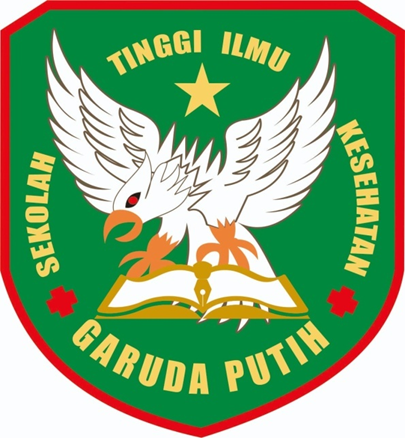 DISUSUN OLEH :DESTIARA SAGITA2019.20.1516PROGRAM STUDI D – III KEPERAWATANSEKOLAH TINGGI ILMU KESEHATAN GARUDA PUTIH JAMBITAHUN 2022